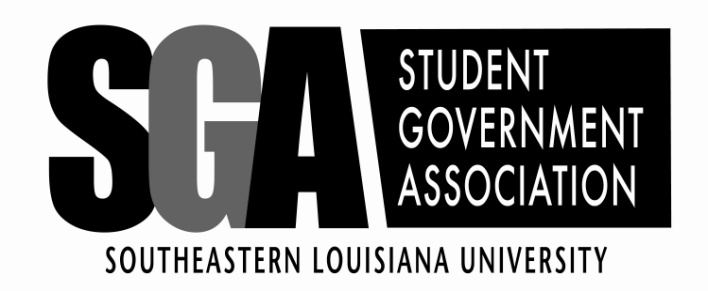 SENATE MINUTESMonday, January 28, 2013CALL TO ORDER		Megan Wiggins @ 5:00pmPLEDGE			Senator Kala SmithINVOCATION			Senator Greg CrovettoROLL CALL			Megan WigginsAbsent 		Jasmine Ballard, David BraudAPPROVAL OF MINUTES	November 26, 2012REPORTSPresident		Branden SummersYard signs are ready to be put up to direct students to new SGA office in MIMS.New Lion Traxx near Pursley Hall, not near Friendship Cirlce anymore.Coordinator		Ms. Beth Newell CK has Monday night classes; therefore, Beth Newell will be present at Senate meetings this semester.CK will still be over the grant process.Organizational browse Jan. 29th 10am-2pm in Union.Faculty Liaison	Ms. Rebecca MurryNot PresentChief Justice		Kayla TurnerFeb. 18th SGA applications will be availableJudicial Branch meeting Wednesday @ 12:30 in MIMS 121, anyone welcome to sit in.Senate Chairman	Megan WigginsSenators must complete 1 office hour per week. I will have a list of to do on my door.PROGRAMSQuestion of the DayN/AUNFINISHED BUSINESSFA 12-44 Departmental Grant, BiologyDoyle motions a friendly amendment to state money allocated will be used to pay for flight as well.11-0-0 Amendment passes.Crovetto calls to question.11-0-0 Bill passes.FA 12-57 Resolution, Anzalone Hall Storage UnitCrovetto calls to question.11-0-0 Bill passes.NEW BUSINESSSenate Vice Chair ElectionsSimmons motions to open nominations.Crovetto nominates Senator Joel Roberts. AcceptsDoyle nominates Senator Blake Thomas. AcceptsSimmons nominates Senator Greg Crovetto. Resp. declines.Crovetto nominates Senator Jeff Simmons. Resp. declines.Simmons motions to close nominations.Senator Blake Thomas is new Senate Vice Chair.Simmons motions to send all New Business to committees.11-0-0 New Business sent to committeesSP 13-01 Travel Grant, ReconnectSP 13-02 Departmental Grant, Office of Sponsored Research and ProgramsSP 13-03 Travel Grant, Danielle LevronSP 13-04 Travel Grant, Press ClubANNOUNCEMENTSN/AADJOURNMENTSalinas motions to adjourn.10-1-0 Meeting adjourned @ 5:21pm.